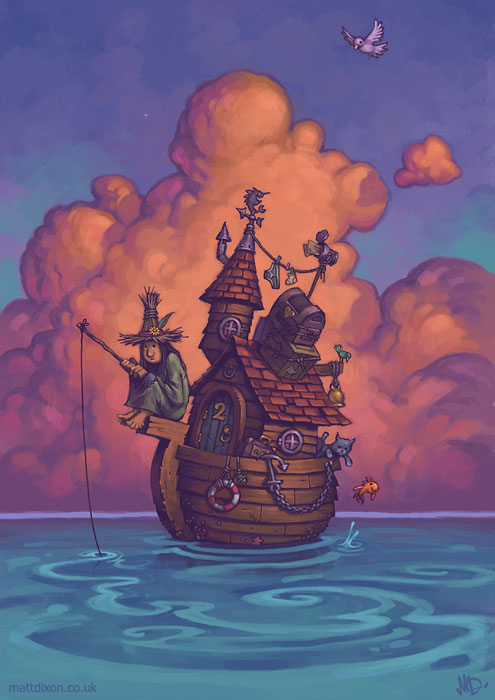 Who is the woman?Why does she live on a boat?Does she have everything she needs?Is she happy?Is she lonely?Is being alone the same as being lonely?